Safeguarding Adults: Financial abuse Financial or material abuse can take the form of fraud, theft or using a vulnerable adults’ property without their permission. This could involve large sums of money or just small amounts from a pension or allowance each week.If you spot any of these signs, it could mean the person is experiencing financial abuseSudden withdrawal from bank account or sudden inability to pay bills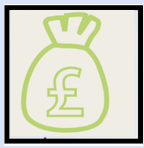 Power of Attorney is obtained when the person is unable to understand what they are signing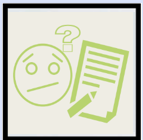 Purchase of items that the individual does not need or use, or personal items going missing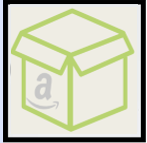 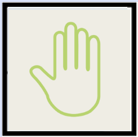 The person managing the finances is evasive and uncooperativeExtraordinary interest from family members in the vulnerable adult's assets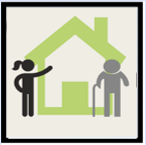 Financial abuse or exploitation is a crime and should be reported to the police. You can report this via their non-emergency 101 line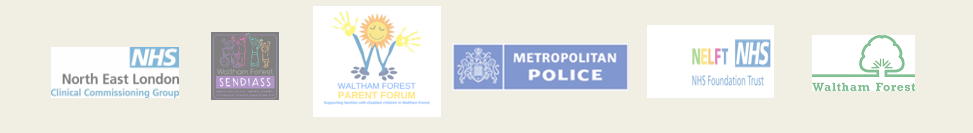 